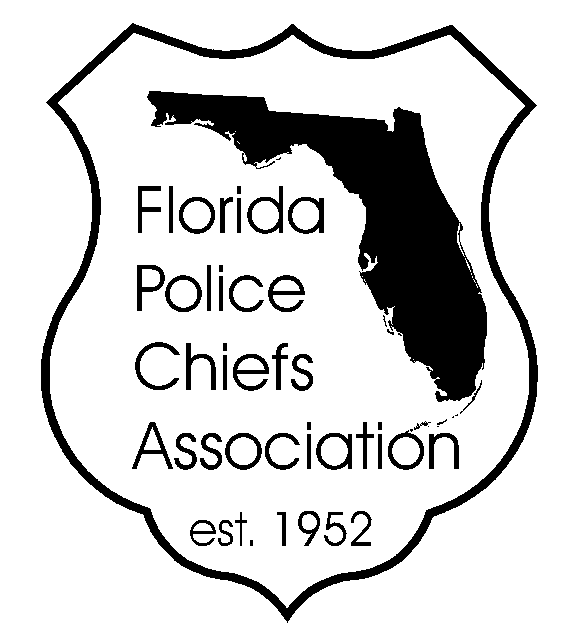 FLORIDA POLICE CHIEFS ASSOCIATIONGain extra exposure for your company by becoming a FPCA “Conference Sponsor”Corporate Sponsors and their contributions make all of the special events at the conferences possible.  Without our Corporate Sponsors we would be unable to fund a variety of conference activities.  We are in the process of scheduling activities and would like to invite you to sponsor an event and obtain special recognition as a FPCA Sponsor.  As you are aware, corporate sponsorships are needed now more than ever with the budget issues affecting local government.  Show your support today by becoming a FPCA Sponsor.  For more information contact us at (850) 219-3631.Platinum Sponsor - $15,000 Plaque presentation at the Summer Conference or ConferenceSpecial recognition at sponsored eventSpecial recognition in Vendor and Member Conference packetsSpeaking opportunity at one of the FPCA yearly conferences (10 minutes)Special tribute in FPCA enewsletter (Florida Chiefs Connection)Listed as a platinum sponsor on FPCA Web pageOne-year free logo banner and ad for your Company on the FPCA Buyers GuideTwo Complimentary tickets to the Installation & Awards Banquet or Winter Meet & GreetFull-page ad in the conference program guideBanner displayed near conference registration desk throughout exposition (company provides)Gold Sponsor - $8, 000 	 •	Special recognition at sponsored event	 •	Special recognition in Vendor and Member Conference packets	 •	Special tribute in FPCA enewsletter (Florida Chiefs Connection)	 •	Listed as a gold sponsor on FPCA Web page	 •	One-year ad free for your Company on the FPCA Buyers Guide 	 •	FPCA certificate of appreciation              •	Half-page ad in the conference program guideSilver Sponsor - $5,000	 •	Special recognition at sponsored event 	 •	Special tribute in FPCA enewsletter (Florida Chiefs Connection)	 •	Special recognition in Vendor and Member Conference packets	 •	Listed as a silver sponsor on FPCA Web page	 •	FPCA certificate of appreciationSponsor FormPage 2Bronze Sponsor - $2,000	 •	Special recognition at sponsored event	 •	Special recognition in Vendor and Member Conference packets	 •	Listed as a bronze sponsor on FPCA Web pagePLEASE NOTE:  Sponsorship commitment does not include registration fee or booth space.  To participate on site during the conference, sponsors are required to purchase booth space.  Please contact FPCA at (850) 219-3631 for information on booth availability.I PLEDGE AND AGREE TO SPONSOR $ _____________________	  EVENT YOU DESIRE TO SPONSOR:  Hospitality Suite, Host Chiefs Night, Golf Tournament, Spouse Program, Youth Program, Transportation, etc.    _____________________________________________________________________________________________________________________________________________________________________________________________COMPANY NAME	                                  CONTACT PERSON  		                     PHONE__________________________________________________________________________________________	SIGNATURE					              			                     DATE                              Submit to:Southwest Florida Police Chiefs AssociationAttn: Chief John “Jack” T. Cavanaugh, Jr.Lee County Port Authority P.D.11000 Terminal Access Rd. Ste. 8671Fort Myers, FL 33913239- 590-4771